附件温馨提示四驿酒店（绵阳市青羊村298号）周边示意图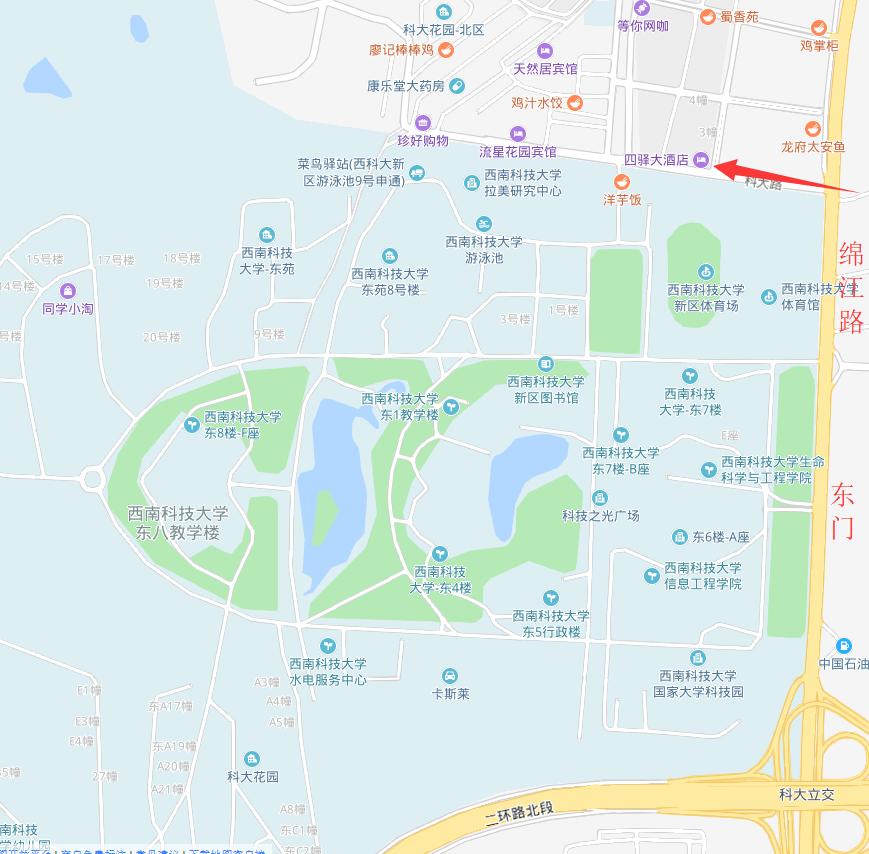 西南科技大学2019年度成人高等教育工作会                  教学点（函授站）参会人员回执西南科技大学2019年度成人高等教育工作会                  教学点（函授站）参会人员回执西南科技大学2019年度成人高等教育工作会                  教学点（函授站）参会人员回执西南科技大学2019年度成人高等教育工作会                  教学点（函授站）参会人员回执西南科技大学2019年度成人高等教育工作会                  教学点（函授站）参会人员回执西南科技大学2019年度成人高等教育工作会                  教学点（函授站）参会人员回执（如果带有司机等随行人员，请同样填表）                  2019年3月    日（如果带有司机等随行人员，请同样填表）                  2019年3月    日（如果带有司机等随行人员，请同样填表）                  2019年3月    日（如果带有司机等随行人员，请同样填表）                  2019年3月    日（如果带有司机等随行人员，请同样填表）                  2019年3月    日（如果带有司机等随行人员，请同样填表）                  2019年3月    日姓名性别职务身份证号码（请务必填写）手机是否住宿注：每个单位规定参会人员2名，若超出参会人数限额，则超出人员在报到时按400元/人交纳会务费。 注：每个单位规定参会人员2名，若超出参会人数限额，则超出人员在报到时按400元/人交纳会务费。 注：每个单位规定参会人员2名，若超出参会人数限额，则超出人员在报到时按400元/人交纳会务费。 注：每个单位规定参会人员2名，若超出参会人数限额，则超出人员在报到时按400元/人交纳会务费。 注：每个单位规定参会人员2名，若超出参会人数限额，则超出人员在报到时按400元/人交纳会务费。 注：每个单位规定参会人员2名，若超出参会人数限额，则超出人员在报到时按400元/人交纳会务费。 注：每个单位规定参会人员2名，若超出参会人数限额，则超出人员在报到时按400元/人交纳会务费。 注：每个单位规定参会人员2名，若超出参会人数限额，则超出人员在报到时按400元/人交纳会务费。 注：每个单位规定参会人员2名，若超出参会人数限额，则超出人员在报到时按400元/人交纳会务费。 注：每个单位规定参会人员2名，若超出参会人数限额，则超出人员在报到时按400元/人交纳会务费。 注：每个单位规定参会人员2名，若超出参会人数限额，则超出人员在报到时按400元/人交纳会务费。 注：每个单位规定参会人员2名，若超出参会人数限额，则超出人员在报到时按400元/人交纳会务费。 